                                                                                    SÄKERHETSPLAN 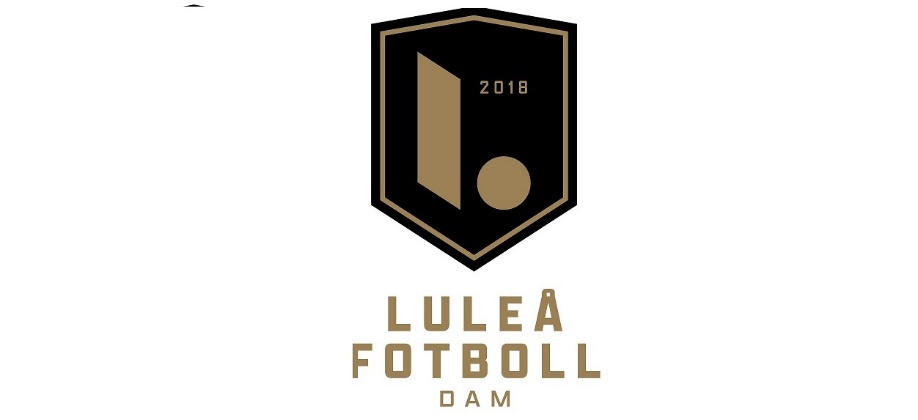                                                                                        Rev 20220529ResorResor längre än 10 mil, skall utföras av yrkeschaufförer. 2022 har vi slutit avtal med Brändöbussen / Granbergs Buss AB. Stor buss vid alla resorVid resor längre än 40 mil, skall övernattning ske. Vid resor skall krishanteringsplan och anhöriglistor finnas med.Handdesinfektion skall medföras i buss, såvida inte bussbolaget har sådanResor med minibussar skall minimeras, men kan tillåtas vid kortare resor. Chaufför skall vid dessa tillfällen inte vara någon av spelarnaResor i privatbilar accepteras vid kortare resor. Chaufför skall inte vara någon av spelarnaMatcharrangemangUtse ansvariga för nedanstående uppgifterVid match bör matchläkare eller leg. sjuksköterska alltid finnas på plats, tillgänglig för båda lagens spelare och ledare samt publik. Läkare/sjuksköterska skall också presentera sig för domarna och motståndarlagetEventuella remisser, skickas samma dag. Hjärtstartare skall finnas på plats vid vår bänkBår skall finnas nära till handsBårbärare utsesSäkerhetsansvarig som ansvarar för säkerheten vid arrangemanget. Dialog med domarna och lagen, beträffande planens spelbarhet. Ansvar för att publik inte riskerar att komma till skadaAmbulans skall utan problem kan ta sig in på arenanPublik skall inte komma i kontakt med spelare eller domare. Avgränsade ytor skall finnas när spelarna och domarna går till och från spelplanenObehöriga skall inte tillåtas beträda planen, vare sig under match eller i halvtidKrishanteringsplan och anhöriglistor skall finnas på platsSärskilt sjukvårdsrum, vilket är ett krav i Elitettan, kan ej anordnas i Div 1. Omklädningsrum med rinnande vatten, handfat och toalett, används i förekommande fallTrafik inne på området skall minimeras. Plats för spelarbuss samt, i förekommande fall, egna och domarnas fordon anvisas.Säkerhet för spelare och publik är en fråga som Planägaren/Skötselansvarig, ska kunna garantera. Säkerhetsinspektioner är ett krav från oss, att sådana skall genomföras innan och vid olika tillfällen, under säsong. Vid upptäckta brister, skall dessa omedelbart rapporteras till Planägaren så att åtgärder hinner sättas in före nästa matchVisitering av publik sker ej på denna nivåSmittorisker och sjukdomUnder pandemitider skall handsprit tillhandahållas vid kiosk och grillkioskSjälvservering i största möjliga uträckning, för att undvika kontakt mellan personal och kundNär så påkallas, skall munskydd användas av personal.Särskilda uppmaningar om att tänka på att hålla avstånd, skall delges publiken via speaker och anslag.Uppmaning att betala med swish för att minimera användning av sedlar och mynt. Föreningen skall ha ett s.k. bankswish. Swish till privatpersoner är inte tillåtetVid sjukdom och särskilt i dessa tider med coronapandemi, är det viktigt att vi tänker på säkerheten. Vi skall alltid följa de smittskyddsregler som utarbetas av Region Norrbottens smittskyddsenhet och av Folkhälsomyndigheten, samt följa de regler som Luleå Kommun utarbetatOm spelare känner symptom, så uppmanas denne att stanna hemma och inte komma till träningsanläggning eller match. Om spelare testats positiv för covid, skall spelaren isoleras och hela gruppen testas. Vår verksamhet behöver inte stänga ner så länge det handlar om enstaka fall. Vid ett utbrott i gruppen, måste dock verksamheten ta pausÖvrigtUtse en säkerhetsansvarig i styrelsen att föra dialog med Luleå Kommun Fritid och Notvikens IKSamt ansvara för övergripande säkerhetsfrågorUtbildning HLR samt handhavande av hjärtstartare skall erbjudas i föreningenÅrliga hälsoundersökningar av spelare skall genomföras